МЕТОД СЕНСОРНО-ИНТЕГРАТИВНОЙ ТЕРАПИИ /ASI/

Впервые понятие сенсорной интеграции было сформулировано Джин Айрес, лечебным педагогом и эрготерапевтом (Айрес, 2009). Она рассматривает сенсорную интеграцию как процесс, в ходе которого человек принимает, различает и обрабатывает ощущения, поступающие через различные сенсорные системы: зрительную, слуховую, обонятельную, тактильную, проприоцептивную, вестибулярную. Тактильные, проприоцептивные, вестибулярные впечатления собственного тела являются базой для приобретения и накопления сенсорного опыта и развития личности в целом. Это положение обусловлено онтогенезом развития сенсорных систем. Тактильная, проприоцептивная, вестибулярная сенсорные системы формируются практически полностью до рождения. Другие (зрительная, слуховая, обонятельная, вкусовая) развиваются на их основе значительно позже.

ОПИСАНИЕ МЕТОДА

Целью метода терапевтического вмешательства (ASI) является устранение нарушений в сфере сенсорной интеграции.

Метод включает:
• теорию сенсорной интеграции;
• методику оценки уровня развития сенсорной сферы;
• комплекс упражнений, которые используются при работе с пациентом.

Поэтому сенсорно-интегративная терапия направлена прежде всего на развитие взаимодействия между тактильной, проприоцептивной и вестибулярной сенсорными системами как создания условий для нормальной работы центральной нервной системы.

Одной из составляющих метода является серия из 17 тестов (SIPT) для оценки уровня функционирования сенсорной сферы, определения причин неадекватной моторной или эмоциональной/поведенческой реакции ребенка от рождения до 8 лет 11 месяцев в ответ на внешний или внутренний раздражитель.

При оценке состояния ребенка выделяется ряд симптомов нарушений сенсорной интеграции: чрезмерная или недостаточная чувствительность к тактильным, зрительным, слуховым стимулам, а также движению (избегание касания некоторых фактур, например песка, каши; избегание занятий с пластилином, рисования пальцами; проблемы с манипулированием, использованием столовых приборов, ножниц; неправильный захват карандаша; сверхчувствительность к звукам, к свету; трудности в обучении письму и чтению; избегание катания на качелях, каруселях (или чрезмерное увлечение ими); затруднения при переписывании с доски, пропускание букв, слогов; трудности в различении правой и левой сторон; слишком высокий или слишком низкий уровень двигательной активности, расстройства мышечного тонуса, плохая координация движений (неуклюжесть); трудности в концентрации, импульсивность, вспыльчивость; избегание социальных контактов; быстрая утомляемость; задержка развития речи, двигательного развития, а также трудности в обучении; слабая организация поведения, отсутствие планирования.

Большинство из этих симптомов в той или иной степени представлены у детей с разными вариантами РАС.

После проведения диагностики эрготерапевт составляет индивидуально ориентированный комплекс упражнений, выполнение которых поможет пациенту восполнить дефицит в сфере сенсорной интеграции. Часто в этот список включаются упражнения для вестибулярной, проприоцептивной, тактильной систем, которые позволяют сформировать базу для эффективной работы всех сенсорных систем и их взаимодействия и, как следствие, обучения необходимым навыкам.

Ключевые принципы применения метода:

1. Воздействие проходит в окружении, насыщенном тактильными, проприоцептивными и вестибулярными стимулами, однако они должны быть безопасными для ребенка как физически, так и эмоционально.

2. Терапевтическое воздействие вызывает адаптивные ответы на внешний контекст, тип упражнения и уникальный сенсорный опыт.

3. Все терапевтические воздействия «управляются» ребенком и поддерживаются терапевтом.

4. Многие из упражнений могут побудить ребенка развивать собственные идеи о возможных последующих действиях, планировать эти действия и затем выполнять.

5. Терапевтические воздействия благотворно влияют на развитие контроля над положением тела в пространстве и баланса. Часто для этого нужно использовать специальное оборудование: подвесы, скутеры, мячи.

Индивидуальная программа предполагает целенаправленно подобранный набор сенсорных игр, цель которых – дать ребенку различные сенсорные ощущения (Эллнеби, 1997). Эти ощущения очень разнообразны: зрительные (например, ребенок видит яркие цвета, их перетекание друг в друга, смешивание); слуховые (ребенок слышит разнообразные звуки: от шуршания бумаги до звучания музыкальных инструментов, учится их различать); тактильные (то, что ребенок ощущает посредством прикосновений: различные по фактуре материалы, различные по величине и форме предметы); двигательные (ощущения от движений тела в пространстве и ритма движений – ходьба, бег, прыжки, ползание, танцы); обонятельные (ребенок вдыхает и учится различать разнообразные запахи окружающего мира); вкусовые (ребенок пробует и учится различать на вкус различные продукты питания).

Чрезвычайно важно, чтобы для ребенка с РАС сенсорные игры к тому же наполнялись простым смыслом, – то есть необходим эмоциональный комментарий взрослого.

Ребенку предлагаются следующие игры:

• Игры с бытовыми предметами, с пластиковой одноразовой посудой: «Как пахнет ложка?», «Как звучит миксер?», «Сколько ложек можно поставить в стакан?» и др.; строить дорожки и башни из стаканчиков, шуршать тарелочками, стучать пластиковыми ложками по стаканчикам.

• Игры с песком: пересыпание песка, «зарывание» рук в песок, рисунки на песке.

• Игры с тканями и бумагой: трогать различные виды тканей и бумаги (ситец, фланель, шерсть, картон, гофрированный картон, фольга, пекарская бумага), шуршать и оборачивать вокруг себя бумагу и ткани.

• Игры с фруктами: выкладывать узоры из долек мандарина, яблока, попутно изучая запах; трогать пальчиками различные нарезанные фрукты в миске.

• Игры с движением: ползать, прыгать, имитировать движения животных, перекатываться с боку на бок, бегать по сенсорным дорожкам, двигаться под музыку.

• Игры с сенсорными баночками: различные баночки, наполненные крупой, монетками, колокольчиками, водой, блестками, маслом.

• Игры с массажерами для рук: делаем массаж рук, используя деревянные и пластиковые массажеры, фактурные резинки для волос, ребристые мыльницы, погремушки-прорезыватели, силиконовые прихватки и т. д.

Все описанные игры дают ребенку поток разнообразных по силе и направлению ощущений. В итоге происходит стимуляция различных сенсорных ощущений, улучшается сенсорная интеграция.

МЕТОДИЧЕСКОЕ ОБЕСПЕЧЕНИЕ
Звуковые, цветовые, световые стимулы, качели, самокаты, утяжелители, «связывающие» движения костюмы, материалы различных текстур и их сочетания в реальных объектах и явлениях.

УСЛОВИЯ ПРОВЕДЕНИЯ
Необходима строгая индивидуализация при подборе интенсивности, темпа и ритмики подачи стимуляции; привязка стимуляции к реальным объектам и явлениям. Для занятий необходимо специально оборудованное помещение, в котором обеспечивается максимальная территориальная и звуковая изоляция комнаты, а также возможность регулировать интенсивность освещения в широком диапазоне от яркого освещения до полного затемнения.

ПРОТИВОПОКАЗАНИЯ
Повышенные пороги судорожной готовности, эпилептические знаки и приступы любой интенсивности (по ЭЭГ-видеомониторингу).

Источник: М. М. Семаго, Н. Я. Семаго, Л. Г. Бородина. Типология отклоняющегося развития. Варианты аутистических расстройств

#Метод_сенсорно_интегративной_терапии@autosanimus
#ASI@autosanimus
#Сенсорная_интеграция@autosanimus

#Аутизм #РАС #Autism #ASD #Библиотека #Сенсорная_интеграция #Метод_сенсорно_интегративной_терапии #ASI #Методы_реабилитации #Сенсорные_нарушения #Autosanimus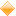 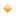 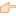 